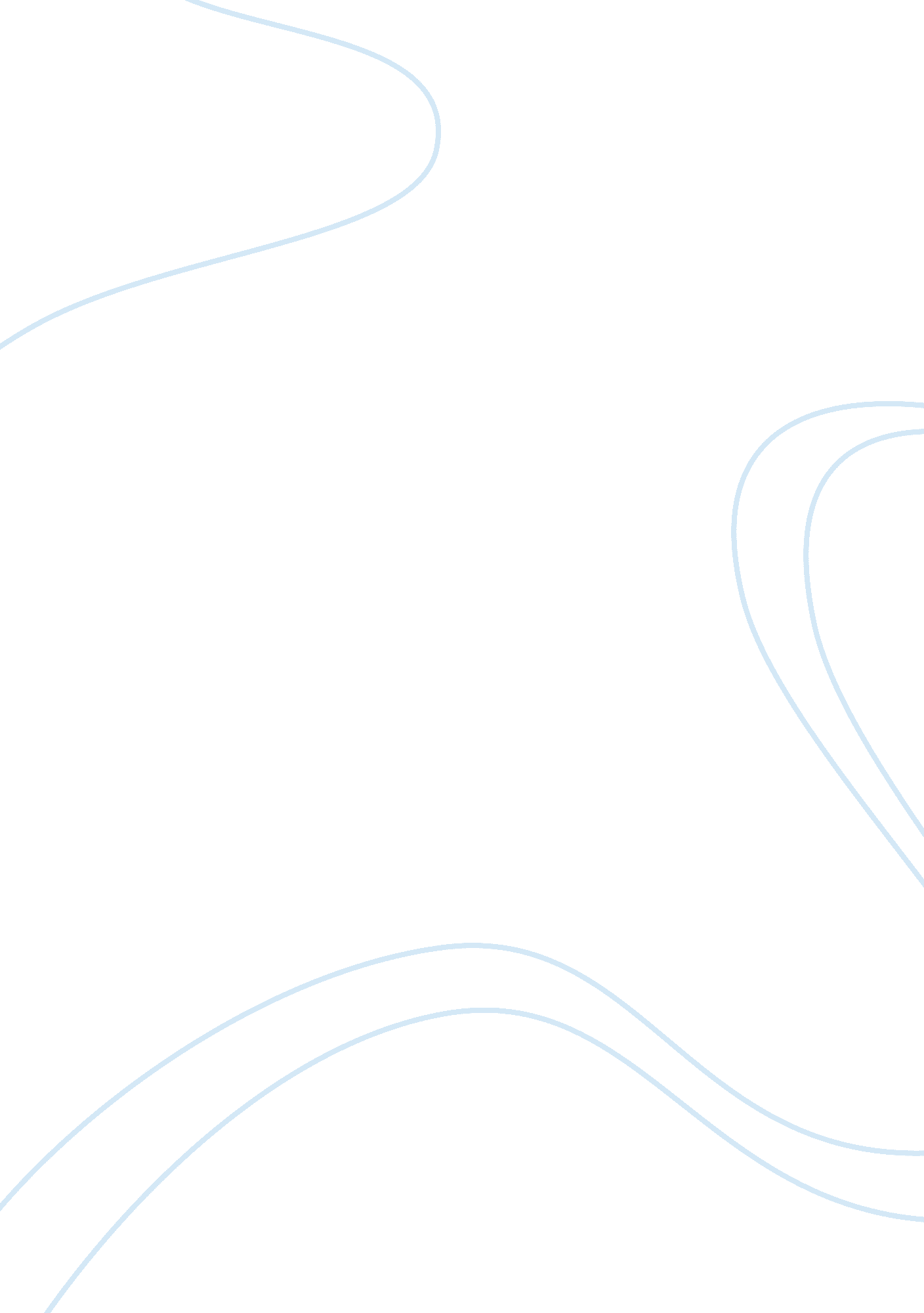 What are the advantages and disadvantages of being famous?People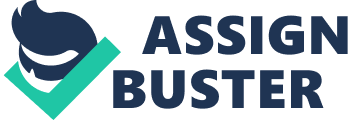 WHAT ARE THE ADVANTAGES AND DISADVANTAGES OF BEING FAMOUS? If you are a famous person all the people believe you have a wonderful life with no worries or problems. But, to my mind being famous have both advantages and disadvantages. The greatest advantage is that celebrities are usually very rich and they have easier lifes than other people. They live in beautiful enormous houses mantained by housekeepers, gardeners, cooks and many servants. Secondly, being a celebrity bring them such privileges as not pay in restaurants, travel a lot around the world and they can also afford the best clothes and drive the latest models of fast and luxurious cars. Furthermore, they spend their holidays in expensive resorts, get the best hotel rooms and the most efficient service. In addition, when a celebrity is sick, he/she has certainly a private doctor and the best medical treatment. However, being famous involve a lot of disadvantages. For example, they canï¿½t go to the same places that the ordinary people usually go to without having many 'paparazzi' behind them. They are like a public property and do not have privacy. And finally, there is a major drawback: the more they get and succeed the more their fans expected them to achieve. Because this state of constant stress, many of them are pushed in alcoholism, drug-addiction and depression. To be famous and being rich is to be known by a lot of people. So do being poor and unknown is the contradictory from it. Well, what can be say here that famous person always get attention wherever they go. Ensuing from they may find that it is easier for them to get or services in the public places it is not for the poor and unknown people as they do not get special attention as them. The common people are often captivated by famous people and usually go out of their way to help them. Conversely famous people do not have everything out of their way causing them to pay a price for the fame and what can be say here is too often too great to pay for. But it is not for the infamous one as they are not recognized by people around. Undoubtedly most of the privacy in their private life is not secret anymore as being publicized by the media until the person has no peace. Everything is revealled by the media. This make them uncomfortable to do things. Instead, most of the famous people becoming the target on someone that hold something to them. Big names, such as John Lennon, Abraham Lincoln, and John F. Kennedy were victims of assasins. This is the price they have to pay for being famous. There are a possibilities of madmen targeting them who have the fame. For unknown people they can live without trouble comparing their opposites. So, as for conclusion, what can be say here is that, overall it is better to leave fame far away. Ha-ha.. its disadvantages is far outweigh its advantages. Personally from my advice i would rather be an ordinary person who can go for a walk peacefully down the road instead of being hectic situation being guarded by bodyguard that protects me from ordinary people as i can be explore and discover new things in my life without restraint. Best Answer - Chosen by Asker Advantages: -Never have to worry about money -Can use your riches to help charities -You get to live luxuriously -You have fans who love and respect your work Disadvantages: -You are extremely busy, and have someone running your entire life and making your schedule -Higher chance of drug/alcohol use and depression -Your personality can change completely; you may become very snobby once you get accustomed to so much luxury -You never know who your real friends are, or if the person you're dating really likes you for you -Your every move is photographed -You are expected to look perfect; there is pressure to be of a certain weight, as well -Once you're famous, you are technically 'famous' for the rest of your life; you can't take it back life Ads by Google South Florida Real Estate www. JMarBrokers. com Experienced Realtors in Your Area Residential-Commercial-Business Being a celebrity may guarantee a walk on the red carpet but with the celebrity status come many disadvantages - Read on Source: sxc Ads by Google Vé MÃ¡y Bay GiÃ¡ Ráº» elines. vn/ve-may-bay Vé GiÃ¡ Ráº», Khuyáº¿n MÃ£i Lá»›n. Há»‡ Thá»‘ ng BÃ¡n Vé MÃ¡y Bay ThÃ´ng Minh. Create a Facebook Profile Facebook. com World's Largest Online Community. Join for Free & Enjoy the Benefits! OC Glam Tan www. ocglamtan. com Custom Airbrush Tanning Fantasy Tan Solution Being a celebrity or simply being famous has its own advantages and disadvantages. The common perception is that celebrities and famous personalities have everything in life. After all, the grass is always greener on the other side, isn't it? The truth is that there are as many downsides and disadvantages of being a celebrity as there are the number of benefits. Who said being famous was always fun? Decide for yourself — read on for 5 advantages and disadvantages of being a celebrity. 5 major advantages of being a celebrity 1) Celebrities get special treatment wherever they go It is a no-brainer to assume that someone like Selena Gomez or Justin Bieber will get preferential treatment over other customers at a restaurant, don't you think? From special seats at theatres to special tables at restaurants, celebrities are given the advantage of being the preferred customers everywhere they go. Wouldn't you love it if you were given preferential entry at nightclubs or given first row seats at award functions? Of course you would, and that is exactly why this perk of being famous is just too tempting. 2) Being famous generally means being richer One of the very obvious advantages of being famous is that fame generally brings with it lots of fortune. Celebrities and other famous people are generally richer than the average joe. Luxurious homes and cars, fancy gifts, expensive clothes and other such materialistic pleasures of life convert from a dream to a reality when people become famous. Forget homes, celebrities are also known to own entire islands. If you have a single ounce of doubt whether celebrities are actually rich, go watch episodes of MTV Cribs and all your doubts will magically disappear. In particular, watch the episode which showcases the home, cars and lifestyle of 50 Cent. 3) Celebrities are recognized everywhere they go Celebrities are recognized everywhere they go. This is an advantage because people often draw a massive ego boost when random bystanders recognize them. It can be a great opportunity to boast to a friend and say " Gee, I'm so famous. Everyone recognizes me" While most seasoned celebrities get over this initial ego boost quickly, being recognized, spotted and pictured is quite a rush and a massage to the egos of some famous people. 4) Celebrities and famous people have fans Fans are the people who adore their celebrity idols. They can have celebrity crushes or even real life admiration for their idols. Fan mail and other forms of appreciation that celebrities receive can be inspirational, motivational and very humbling. After all, who wouldn't like to have their own fans, followers and worshipers? 5) Many opportunities arise when people become famous When people become famous, more opportunities arise in life whether career related or not. For example, someone like Michael Jordan made a living not only from playing ball. He was the face of Nike and promotes many other brands. Someone like Kim Kardashian can afford to dwell into newer businesses like fashion apparel and perfumes simply because she is famous and can afford to sustain and promote them. Being famous definitely opens many doors in life which would have remained shut if fame had not been achieved. Many celebrities embark upon the entrepreneurship path as soon as they achieve stardom. After all, if Kim Kardashian can reportedly charge in upwards of $8, 000 for doing nothing but sending one tweet from her twitter account, anything is possible! 5 major disadvantages of being a celebrity 1) Famous people can't do things that the average person can What do you think would happen if Paris Hilton walked down to the supermarket on a regular day? She would be mobbed and hounded for autographs and pictures. Celebrities and other famous people cannot lead lives of a normal person. They will have to live in their own little secluded world and will generally be unable to do things that the average joe can. This disadvantage of being famous can stop celebrities from indulging in the little pleasures of life, which can be very frustrating indeed. Some of these simple pleasures of life are. * Playing ball at the neighborhood playground * Going shopping to the supermarket * Going for an uninterrupted walk or a bicycle ride on the beach * Lying on the beach without being mobbed on a sunny day * Sitting on the park bench and reading a book without being asked " Can I take a picture of you? * Have a quiet dinner with family at the local restaurant 2) Being famous or a celebrity can attract stalkers We've all heard about those nasty cases of celebrity stalking that have gone out of control. Famous people are often followed or harassed by phone, email or messages by fans or followers who cross the line and become obsessed. Obsession can turn into threats and even physical harm. 3) A celebrity status can attract too many fake friends From a celebrity's perspective, it'd become very hard to spot a genuine person who wants to be friends as opposed to many of the million wannabe friends who may want to befriend them for personal gain. As one would imagine, it'd be a nerve-wracking experience to scrutinize each and every individual that comes into their lives. It would literally translate to being on-guard every single hour, minute and second of the day. 4) People constantly judge celebrities Tabloids, magazines, newspapers, blogs and other form of media constantly judge celebrities on their personalities, habits, bodies and a lot more. Reading demeaning, rude, nasty, insulting, derogatory and lies about one's own self is a part and parcel of a celebrity's daily routine. From a lay person's point of view, it's like having a million people talk behind your back on a daily basis. Imagine how hard hitting would it be if a tabloid talked about how fat you are or how sleazy you are. 5) Celebrities have no privacy If Kim Kardashian wears a bikini and steps out on the beaches of Miami to catch some sun, the entire world is going to know about it. If Arnold Schwarzenegger heads out for a ride on his motorcycle on a sunny day, pictures of him are going to be splashed in the tabloids. If Paris Hilton and her beau have an argument or a fight in a night club, the whole world will know about it. Get the point? Lack of privacy is one of the biggest disadvantages of being a celebrity. That Great Ads by Google Create a Facebook Profile Facebook. com World's Largest Online Community. Join for Free & Enjoy the Benefits! Here is where paparazzi would be welcomed, but imagine taking your kids for a little walk and having them chase after you. Not cool. Source: By Rubenstein (flickr. com) [CC-BY-2. 0 (http://creativecommons. org/licenses/by/2. 0)], via Wikimedia C Is it all it's set out to be? Everyone thinks that being famous is awesome, but when I think about it, I just don’t get it. Sure, you get rich and don’t have to worry about paying your bills anymore, but like P Diddy used to say in the Puff Daddy days, “ Mo’ Money, Mo’ Problems". No amount of money in the world would make me want to give up my privacy. Of course there are many perks to being a celebrity , but is it worth it to go through all those downs for money? Here is why I think it sucks being a celebrity… Here's Katie Holmes and Tom Cruise, bet you guys are excited I put their picture here! haha Source: By misocrazy (http://flickr. com/photos/misocrazy/116212037/) [CC-BY-2. 0 (http://creativecommons. org/ Here's an example of how being famous can make you or break you. What happened to Macaulay Culkin? Source: By Macaulay_Culkin_1991. jpg: Alan Light derivative work: Mr. Richard Bolla (Macaulay_Culkin_1991. jpg Ads by Google South Florida Real Estate www. JMarBrokers. com Experienced Realtors in Your Area Residential-Commercial-Business Celebrity Birthdays TheCelebrityCafe. com Who was born on your birthday? Look up over 20K names! Addison & Sarova www. AddisonsAuction. com The Nonpareil Dedicated Auctioneer of Fine Books & Manuscripts! 1. Paparazzi. For obvious reasons. You can’t get a break-ever. I can’t imagine wanting to go shopping, or grab a coffee and having to worry about people running after me to take pictures of me. I have a friend who works in Manhattan, at Intermix, which is a high-end fashion retail store and famous people go there all the time. Rihanna went recently, and she was wearing a skirt and a short shirt. She told the sales associates she felt uncomfortable in what she was wearing because there was a guy outside the store trying to snap pictures of her, so the sales associates gave her a sweater to put on. She thanked them, and she was very nice, but doesn’t that suck. I guess all the money makes up for it, she could buy whatever she wants, but I’d rather have my privacy. OR what about all these magazines we see with photos of famous women getting out of a car and their crotches are showing. I WOULD DIE if someone put a picture like that of me so everyone could see. This type of situation could easily happen to anyone, if your wearing a short skirt/dress your crotch/underwear could easily show while getting out of a car. 2. You have no private life. Your business is not only yours anymore. It’s everybody’s, apparently. Look at what’s going on with Tom Cruise and Katie Holmes. Funny because I’m not one to read up on celebs or find out any info about them, but I see it everywhere. It’s actually annoying, and frankly, I could give a rat’s ass if they stay together or get divorced, but it seems like everyone in the world is infatuated with this news. And their poor daughter, she is young and doesn’t understand, but the whole world is talking about her mommy and daddy separating. That’s sad to me. I wouldn’t want to bring a child into this world for everyone to see. 3. It can make you or break you. This goes for anyone that has a lot of money. Some rich people do very well with their wealth, and even help out the disadvantaged by giving to charity, or adopting a child from a 3rd world country. Some though, fall into drugs, make stupid decisions with their money, spend too much thinking they have more than they do, party too much, etc. 4. Rumors. People start rumors about celebrities because they are jealous. This I guess is not a big deal, but sometimes people can say some really nasty things about you and it affects people in many different ways. Here, a celebrity, Kim Kardashian is getting her makeup done so she will look up to par with what everyone expects her to look like. Source: By The Heart Truth [Public domain], via Wikimedia Commons Here's a hottie for all of you, Pam Anderson! [[Cough, Cough, ew]] Source: By Photographer's Mate Airman Aaron Burden, USN [Public domain], via Wikimedia Commons 5. Beef (fighting/problems) with other famous people. Look at Drake and Chris Brown supposedly fighting over Rihanna. I’m not sure what happened and frankly I don’t care, but it seemed to be over a woman. Imagine being famous and having to be around people you don’t want to be around, but you have to be there. That sucks. I wouldn’t want to deal with that. 6. Traveling all the time. Celebrities tend to have to be away from friends and family for long periods of time. I would think it’s a lonely world for a celebrity. 7. Stalkers. Most of us know about Whitney Houston’s stalkers, one of them was harassing her, claimed to be her brother when he’d call her offices, or send flowers and ended up getting arrested for possession of weapons. Imagine what could have happened if her office team hadn’t thought he was suspicious, he could have gone after her. Also Selena, one of the best selling Latin stars of the 90’s was murdered at the young age of 23, by the president of her fan club, who was also her so-called “ friend". Being famous means you have to watch your back. 8. Depending on what type of celebrity you are, there are different guidelines on how you should behave. I don’t think I have to name them here, just think: Kim Kardashian= retarded, Tara Reid= Trashy, Lyndsay Lohan= Screw up, you get my drift. 9. Trust Issues: Being Rich = People use you. You don’t know who your real friends are. You don’t know who to trust, or who’s going to be the next one to reach out to the gossip magazines and spill your beans. You don’t know who your real lover is. 10. People admire you. This can be good and this can be bad. If you mess up, your fans may lose respect for you, you may not get the roles you wanted anymore, others can replace you, etc. What do you think? Would you want to be famous? Top of Form * Hell YES!! * Nope, not for me! * Not sure... Bottom of Form See results without voting So that's about it. I'm not ranking on famous people, just telling it like it is. The reality is, I'm not famous myself, so I really don't know what it's like, but for me, I'd rather not be. I don't like people in my business already, hell, I don't even like the way I look in pictures most of the time. Imagine what it would be like if I was famous?! 